УКРАЇНА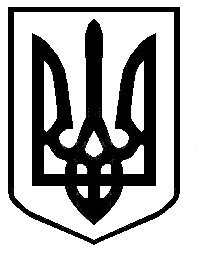 ЛОЗІВСЬКА МІСЬКА РАДА ХАРКІВСЬКОЇ ОБЛАСТІЛОЗІВСЬКИЙ НАВЧАЛЬНО – ВИХОВНИЙ КОМПЛЕКС «ЗАГАЛЬНООСВІТНІЙ НАВЧАЛЬНИЙ ЗАКЛАД – ДОШКІЛЬНИЙ НАВЧАЛЬНИЙ ЗАКЛАД № 8» ЛОЗІВСЬКОЇ МІСЬКОЇ РАДИ ХАРКІВСЬКОЇ ОБЛАСТІН А К А Зм. Лозова   08.06.2017                                                                                                    №  26-УПро переведенняучнів 9-х класів        Керуючись ст. 53 Конституції України, Законами України «Про освіту», «Про загальну середню освіту»,  відповідно до наказу Міністерства освіти  і науки України від 14.07.2015 № 762 «Про затвердження Порядку переведення учнів (вихованців) загальноосвітнього навчального закладу до наступного класу», Положення про загальноосвітній навчальний заклад, затвердженого постановою Кабінету Міністрів України від 27.08.2010 №778, Положення про державну підсумкову атестацію учнів (вихованців) у системі загальної середньої освіти, затвердженого наказом Міністерства освіти і науки України від 30.12.2014 № 1547, зареєстрованим у Міністерстві юстиції України від 14.02.2015 за № 157/26602, на підставі річного оцінювання та результатів державної підсумкової атестації, за рішенням засідання педагогічної ради (протокол від 08.06.2017 № 5), НАКАЗУЮ: Видати свідоцтво про базову загальну середню освіту і перевести  до 10 класу учнів 9-х класів 09.06.2017 року:1.1. з 9-А класу 18 учнів;               з 9-Б  класу 20 учнів.1.2. Перевести до 10 класу і видати свідоцтво про базову загальну середню освіту з відзнакою  5 учням з  9-А  класу.2. Класним керівникам 9-х класів зробити відповідні записи на сторінках класного журналу в розділі «Зведений облік навчальних досягнень учнів» у графі «Рішення педагогічної ради» та в особових справах учнів.3. Контроль за виконанням даного наказу залишаю за собою.Директор ЛНВК «ЗНЗ-ДНЗ №8»                         С.Я.РешетовЗ наказом ознайомлені: «   » _______ 2017 року		Т.І.Горінчина«   » _______ 2017 року		В.В.Саморокова«   » _______ 2017 року		Н.А. Пащенко